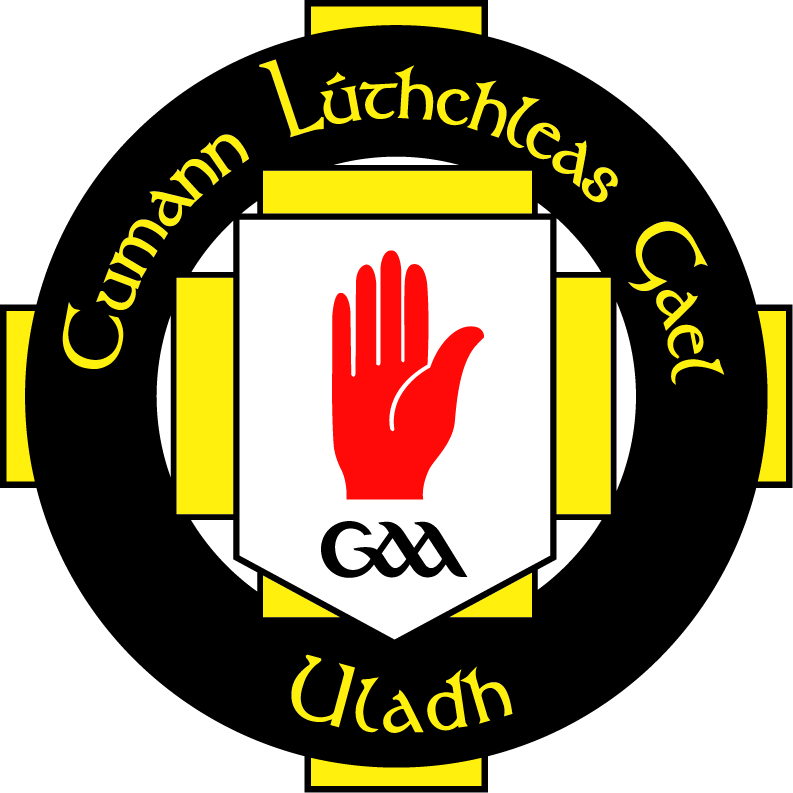 Description of Club Code of Behaviour (Underage)Hearings Committee The Club Executive Committee shall appoint the Club Code Hearings Committeeconsisting of three individuals to hear alleged breaches of the Code ofBehaviour (Underage) at Club level. This committee must be ratified by the incoming Club Executive on an annual basis. In appointing the Club Code Hearings Committee, the Club Executive Committee will have regard to the extent of integration of the Associations in the particular club (ifany) in selecting the Hearings Committee. Membership of the Club Code of Best Practice Hearings Committee must be reflective of the levels of integration in that club. Club Childrens Officers will assist the Committee in their role and functions however they cannot be a member of this Club Hearings Committee.Where two or more Clubs amalgamate for the purpose of fielding underageteam(s) the Club Executive Committee representing each of the amalgamatingClub shall endorse the membership of a joint Club Code of Behaviour (Underage)Hearings Committee who shall act as the Club Code Hearings Committee for theamalgamated unit.If an individual appointed to the Club Code Hearings Committee is conflicted inrelation to the parties to or the subject matter of the Report, that individual shallnotify the Club Executive Committee of the conflict and shall be removed from theClub Code Hearings Committee for that case.If an individual is removed from the Club Code Hearings Committee, the ExecutiveCommittee shall appoint a different individual to the Club Code Hearings Committeeon a temporary or permanent basis.The Club Code Hearings Committee shall appoint from within its membership aChairperson and a SecretaryThe sub-committee are responsible for:Dealing with alleged breaches of the Code of Behaviour (underage) in line with guidelines outlined in Section 4 of the GAA Code of Behaviour (2018) The following members of the Club make-up the Club Code of Behaviour (Underage)Hearings Committee Sub-committee Chairperson: ____________________________________________Sub-committee Secretary______________________________________________Sub-committee Member:________________________________________________Sub-committee Chairperson:Signed: ______________________________  Date: _________________________Club Chairperson:Signed: _______________________________ Date: _________________________